ОАО «Мельница»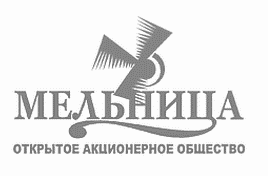 Отдел заготовки зерна: 644082, Россия, Омск, ул. Сибирская 47Тел./факс: (3812) 55-14-72, (3812) 55-79-08, (3812) 55-12-46 (факс), +7-923-680-77-83Руководитель отдела – Котелевский Юрий ИгоревичПрайс05.04.2021Цена за 3-4 класс указана за пшеницу с ЧП не ниже 230 сек и натурой не менее 740 г/л.При более низких показателях по числу падения и натуре цена понижается по согласованию сторон. При ЧП ниже 150 сек приемка по согласованию.* При содержании проросших зерен более 5%, приемка и цена по согласованию.ОАО «Мельница», учитывается стоимость приемки и доведения зерна до базисных кондиций.**- для сельхозтоваропроизводителей оплата за хранение начисляется по истечению 60 дней с дня завоза на хранение.***- для зерна завезенного в период с ноября по март сушка рассчитывается по 105,00 руб/т.